CENTRO UNIVERSITÁRIO FEEVALEINSTITUTO DE CIÊNCIAS EXATAS E TECNOLÓGICASCURSO DE DESIGNAssinatura Visual Dinâmica Gráfica Digital(título provisório)Rochele PanizPlano de Trabalho de ConclusãoProfessor Orientador: Arina BlumNovo Hamburgo, 16 março de 2010.SUMÁRIODados de Identificação									03Resumo										04Motivação										05Objetivos										07Metodologia										08Cronograma										09Bibliografia										101- DADOS DE IDENTIFICAÇÃOTítulo do Trabalho:Assinatura Visual para Dinâmica Gráfica DigitalÁrea de Estudo:Design GráficoIdentificação do Aluno:Nome: Rochele Paniz	Telefone: (54) 3211.2853 / (54) 9126.6716 / (54) 3028.9330 comercialEndereço eletrônico: chelepaniz@gmail.comOrientador:Nome: Arina BlumTelefone: (51) 3586.8800 – ramal 8680Endereço eletrônico: arina@feevale.brCo-Orientador:Caso haja co-orientação, inserir dados (nome, telefone, endereço eletrônico)2- RESUMOA identidade visual é o principal meio de comunicação visual. É através dela que a empresa se apresentará ao mercado. Caso esta não seja bem elaborada, poderá prejudicar na divulgação da mesma. O presente trabalho tem como objetivo analisar a identidade visual da Dinâmica Gráfica Digital, visualizando se está coerente com o mercado no qual está inserida. Assim, caso não esteja coerente, será proposto o redesenho da atual assinatura visual ou o desenvolvimento de uma totalmente nova.De acordo com Strunck (2007, p.76), a assinatura visual é a combinação do símbolo com o logotipo, desta forma pode-se gerar várias possibilidades de combinação. Quando uma identidade visual não está bem estruturada, ela pode ocasionar a dificuldade na sua aplicação.  A Dinâmica Gráfica Digital situa-se em Caxias do Sul. Está inserida no mercado gráfico digital há 3 anos. Oferece qualidade, curto prazo de entrega em seus produtos e serviços, impressão digital, tecnologia laser e jato de tinta; estabelece atendimento personalizado, e assim, possui um público diferenciado.O desenvolvimento deste trabalho ocorrerá em duas etapas, sendo que a primeira etapa, que se desenvolverá na disciplina de Trabalho de Conclusão I, consiste no levantamento bibliográfico, na busca de dados sobre a empresa, seus concorrentes e similares. Após estes estudos, será analisada a atual identidade visual da empresa e, para finalizar essa etapa, será apresentada a conceituação. Na disciplina Trabalho de Conclusão II se desenvolverá a segunda etapa do trabalho, consistindo do desenvolvimento do redesenho ou da nova assinatura visual, da geração de alternativas, do aperfeiçoamento, refinamento e aplicações.3- MOTIVAÇÃOSegundo Silva (2002, p.155) a identidade visual é um conjunto de elementos gráficos que identifica e diferencia visualmente uma empresa, uma instituição, um produto ou um evento, por seus elementos visuais. Assim, entendemos que a identidade deve se apresentar bem estruturada, caso isso não ocorra, a divulgação ficará prejudicada e assim a empresa poderá perder mercado. A imagem é essencial para que a empresa se mantenha no mercado, visto que a memória visual é mais forte, inclusive, do que a memória auditiva. (COSTA, 2008, p.18). Assim, verificamos a importância de uma identidade bem elaborada, sendo ela o principal meio de comunicação visual.Gilberto Strunck (2007, p.76) afirma que a assinatura visual é a combinação do logotipo com o símbolo, podendo ser usada de uma única forma ou ter várias possibilidades de combinação. Desta maneira, se a assinatura visual não apresentar uma sintonia entre logotipo e símbolo, suas aplicações serão prejudicadas, dificultando a identificação e a divulgação. A Dinâmica está inserida no mercado gráfico digital desde 2007. Localizada no Conjunto Comercial Alvorada (Rua Marechal Floriano, 1240, sala 205, bairro Exposição, na cidade de Caxias do Sul, RS), os proprietários são Sr. Onadir Carvalho e Sra. Fernanda Kieling Kist. A empresa concentra seus trabalhos, em 80%, para agências de publicidade e, 20%, para empresas, pessoas físicas, lojas e shoppings. Possui um público diferenciado, pois estabelece um atendimento personalizado, onde prioriza oferecer qualidade em seus produtos e serviços, e, ainda, conta com curto prazo de entrega de seus produtos. Dentre os produtos e serviços oferecidos pela Dinâmica Gráfica Digital, pode-se citar alguns como: cartões de visita, cartazes, catálogos, convites em geral, material de expediente, adesivos em papel e vinil, acabamentos como verniz localizado, laminação fosca, brilho, relevo seco, relevo americano, corte especial, plastificação, encadernação, entre outros serviços de impressão e arte-final.  Ao ingressar no mercado a Dinâmica Gráfica Digital, teve a necessidade de uma identidade visual, porém, não havendo tempo para o desenvolvimento e pesquisa de uma assinatura adequada ao público e ao mercado, acabou-se optando pelo desenvolvimento interno de sua identidade, sem os devidos estudos. Abaixo, podemos visualizar a assinatura visual criada em 2007 (Figura 1).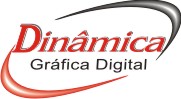 Figura 1 – assinatura visual criada em 2007.No ano de 2009, a empresa entendeu que havia a necessidade de alguns ajustes em sua assinatura visual. Assim, internamente, na própria empresa, foram executados ajustes, como os observados abaixo (Figura 2):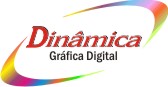 Figura 2 – assinatura visual criada em 2009.Atualmente a Dinâmica Gráfica Digital, está utilizando a assinatura visual com as alterações executadas no ano de 2009. Porém, a empresa identificou que está tendo dificuldades nas aplicações. Desta forma, gostariam de fazer um estudo e saber se a assinatura visual está coerente com seu público e com o mercado na qual está inserida.Com base nesse pequeno levantamento de dados sobre a empresa Dinâmica Gráfica Digital, pode-se dizer que ela tem a necessidade de atualização referente à sua assinatura visual, mas ainda não podemos afirmar se será necessário apenas um redesenho da assinatura visual atual ou se devemos propor uma assinatura visual totalmente nova. 4- OBJETIVOS4.1 Objetivo GeralDesenvolver uma assinatura visual para a Dinâmica Gráfica Digital, adequada ao público alvo, que transmita seriedade, comprometimento, agilidade e qualidade.4.2 Objetivo EspecíficoAnalisar a atual assinatura visual da empresa.Fazer um estudo referente às cores, símbolos, tipografia e demais elementos gráficos que compõem a assinatura visual.Analisar as assinaturas visuais dos concorrentes e similares, quanto às suas formas, cores e aplicações.5- METODOLOGIAA metodologia deste trabalho será dividida em duas fases, que deverão ser executadas no período estabelecido pelo cronograma da página 10. Assim, pode-se afirmar que a Fase I será desenvolvida durante a disciplina Trabalho de Conclusão I e a Fase II, concluindo a proposta estabelecida, na disciplina Trabalho de Conclusão II. Abaixo, segue as divisões e sub-divisões estabelecidas para elaboração desse projeto.1 Fase I1.1 Levantamento bibliográfico (livros, revistas e internet)1.2 Levantamento de dados:1.2.1 Da empresa (pesquisa de campo, histórico, público-alvo, ações de mercado, produtos oferecidos)1.2.2 Dos concorrentes1.2.3 Dos similares1.3 Análise da Identidade Visual atual1.3.1 Assinatura visual (logotipo, símbolo, cores)1.3.2 Aplicação (material de expediente, divulgação, display)1.3.3 Pontos fortes e pontos fracos 1.3.4 Pesquisa com o público1.4 ConceituaçãoRedesenho ou desenvolvimento de nova proposta para assinatura visual2 Fase II2.1 Desenvolvimento da nova assinatura visual2.2 Estudos (geração de alternativas, aperfeiçoamento das soluções)2.3 Definindo a assinatura visual (aperfeiçoamento da escolha, aplicação de cores)2.4 Refinamento 2.5 Aplicações (guia de reprodução, projeto gráfico e outros)6- CRONOGRAMA7- BIBLIOGRAFIAPEON, Maria Luisa. Sistemas de Identidade Visual. 4.ed. Rio de Janeiro 2AB, 2009.SILVA, Adriana Costa. Branding & Design. Rio de Janeiro: Rio Books, 2002.COSTA, Joan. A imagem da marca. Um fenômeno social. São Paulo: Edições Rosari, 2008.  FUENTES, Rodolfo. A pratica do design gráfico: uma metodologia criativa. São Paulo: Edições Rosari, 2006STRUNCK, Gilberto Luiz Teixeira Leite. Como criar identidades visuais para marcas de sucesso: um guia sobre o marketing das marcas e como representam graficamente seus valores. 3.ed. Rio de Janeiro: Rio Books, 2007.RIBEIRO, Milton. Planejamento Visual Gráfico. 10.ed. Brasília: LGE Editora, 2007.PRODANOV, Cleber Cristiano. Manual de Metodologia Científica. 3.ed. Novo Hamburgo: Editora Feevale, 2006.ATIVIDADEFEVMARABRMAIJUNJULAGOSETOUTNOVTRABALHO DE CONCLUSÃO ITRABALHO DE CONCLUSÃO ITRABALHO DE CONCLUSÃO ITRABALHO DE CONCLUSÃO ITRABALHO DE CONCLUSÃO ITRABALHO DE CONCLUSÃO ITRABALHO DE CONCLUSÃO ITRABALHO DE CONCLUSÃO ITRABALHO DE CONCLUSÃO ITRABALHO DE CONCLUSÃO ITRABALHO DE CONCLUSÃO ITRABALHO DE CONCLUSÃO ITRABALHO DE CONCLUSÃO IFASE IITEM 1.1FASE IENTREGA DO PLANO DE TRABALHOFASE IITEM 1.2FASE IITEM 1.3FASE IITEM 1.4FASE IENTREGA DO RELATÓRIO TCC IFASE IBANCA TCC ITRABALHO DE CONCLUSÃO IITRABALHO DE CONCLUSÃO IITRABALHO DE CONCLUSÃO IITRABALHO DE CONCLUSÃO IITRABALHO DE CONCLUSÃO IITRABALHO DE CONCLUSÃO IITRABALHO DE CONCLUSÃO IITRABALHO DE CONCLUSÃO IITRABALHO DE CONCLUSÃO IITRABALHO DE CONCLUSÃO IITRABALHO DE CONCLUSÃO IITRABALHO DE CONCLUSÃO IIFASE IIITEM 2.1FASE IIITEM 2.2FASE IIITEM 2.3FASE IIITEM 2.4FASE IIITEM 2.5FASE IIENTREGAFASE IIBANCA TCC II